ECSE BS/PhD Program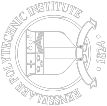 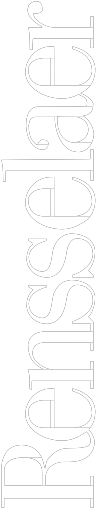 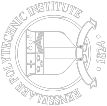 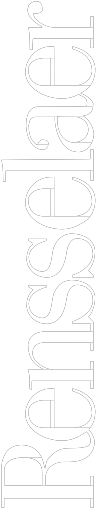 Application Instructions1. Complete the three-page application following this page. This application is theONLY one you will need for entrance into ECSE’s BS/PhD Program.2. Include a one to two-page resume.3. Work with undergraduate or prospective BS/PhD Advisor to develop a course plan and plan of study.4. Send all items to kritzk@rpi.edu, with the subject line “BS/PhD Application”; or mail or deliver to:ECSE BS/PhD Program Rensselaer Polytechnic Institute JEC-6003110 8th StreetTroy, NY 12180-35905. Submit a transcript (unofficial is fine) along with all other paperwork.6. Ask two faculty members to complete the attached recommendation forms.The recommenders should email their recommendation forms directly to kritzk@rpi.edu. It is highly recommended that one of the references be completed by the prospective PhD Research Advisor.Rensselaer Polytechnic Institute110 8th Street | Troy, NY 12180-3590 | JEC-6003http://www.ecse.rpi.edu- College transcripts	(Circle one)	YearPLEASE PRINT CLEARLY	- Two letters of recommendation from facultyPERSONAL DATASEND TO	Male	FemaleGraduate Program Administrator (ECSEJEC 6003  	_	CitizenshipLast Name/Surname	First/Given	Middle	Jr., II, III, etc.	Former or Other Names	United States citizenPermanent Resident of U.S.Citizen of  	Permanent address 	NationNumber and Street or P.O. Box, Rural Route or Apt. No	.Native Language 	Check if you are an internationalCity	State/Province	Zip/Postal Code	Country	applicant.Home Phone  (	)  	  Work (	)  	  Fax (	)  	For international applicants onlyArea code or Country/City code	Area code or Country/City code	Area code or Country/City code	Will you need an I-20 or DS2019 issued?Yes	NoIf yes, which one?	I-20	DS2019Temporary mailing address 	If you are currently in the United States,Number and Street or P.O. Box, Rural Route or Apt. No.	please indicate the type of visa you have:F-1	J-1City	State/Province	Zip/Postal Code	Country	Other (please specify)  			    Visa expiration date  	/  	/  	Temporary phone  (	)  	  Temporary Work (	)  	Area code or Country/City code	Area code or Country/City codeUntil what date may we reach you at the temporary address?  	Country of birth  	   Email address   	RIN #  6  6  	 	Date of birth   	Month/Day/YearOptional: How would you describe yourself? (Please check one)	Mexican American, ChicanoAmerican Indian or Alaskan Native	African American, Black, Afro-Caribbean (non-Hispanic)	White, Anglo, Caucasian (non-Hispanic) Asian or Pacific Islander	Hispanic, Latino (including Puerto Rican)	 Other (specify)  	PROGRAM INFORMATIONPlease check your chosen Ph.D. degree programElectrical Engineering (ELEC)	Computer and Systems Engineering (CSYS)    Intended areas of research or specialization, if any (see https://ecse.rpi.edu/research for research areas in ECSE)ECSE B.S./Ph.D. Program (Page 2 of 3)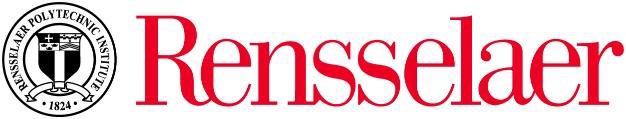 Last Name/Surname	First/Given	Middle	Jr., II, III, etc.	Former or Other NamesACADEMIC INFORMATIONA listing of all universities, technical schools, and language training programs you have attended, regardless of whether or not a degree was completed, is required. Grade point average (GPA) must be provided. Incomplete or falsified transcript or GPA information may result in denial of admission.FINANCIAL AID STATUS FOR FULL-TIME TROY CAMPUS APPLICANTS ONLY (No other financial aid information is required)Please indicate the type of Rensselaer financial aid you will require to complete your chosen Doctoral degree upon completion of B.S.None	Full aid requiredIf you answer “yes” to either of the following statements, please attach a separate statement. Have you ever been expelled or suspended from a post-secondary institution?	Yes	No Have you ever been convicted of a felony?	Yes	NoCERTIFICATIONI hereby certify that the information given by me on this application is complete and accurate in every respect, and the information I have submitted as an applicant for admission is my own work. I understand and agree that any misrepresentation may be cause for denial or revocation of admission or subsequent dismissal from Rensselaer.SIGNATURE OF APPLICANT  	Date  	Last Name/Surname	First/Given	Middle	Jr., II, III, etc.	Former or Other NamesYour completed application includes answering questions 1 – 3. If more space is needed, please attach an additional page.1. What areas of ECSE interest you?	 	2. Do you have previous research experience? If so, describe the experience briefly. If not, why are you interested in research?     	3. Describe any other reasons that motivate you to apply to the ECSE B.S./Ph.D. program.  	 Electrical, Computer, and Systems Engineering BS-PhD ProgramLETTER OF RECOMMENDATION FORM Electrical, Computer, and Systems Engineering BS-PhD ProgramLETTER OF RECOMMENDATION FORMBS-PhD APPLICANT UNDERGRADUATE-GRADUATE PLANNERPage 1 of 3NAME  		RIN  	_	UG DEPARTMENT  	 Please note that any course applied to the undergraduate degree should be labeled UG and any course being applied to the graduate degree should be labeled G. Be sure that the information listed matches what is listed on the Degree Works and Plan of Study. Courses can only be applied to one degree‐ credits cannot be split or shared between the undergraduate and graduate degrees.Semester (F/S/U)	YearUG Credits:  		G Credits:  		Total Credits:  	Semester (F/S/U)	YearUG Credits:  		G Credits:  		Total Credits:  	Semester (F/S/U)	YearUG Credits:  		G Credits:  		Total Credits:  	Semester (F/S/U)	YearUG Credits:  		G Credits:  		Total Credits:  	Please use as many sheets as necessary to map all of your remaining semesters.Page 2 of 3Semester (F/S/U)	YearUG Credits:  		G Credits:  		Total Credits:  	Semester (F/S/U)	YearUG Credits:  		G Credits:  		Total Credits:  	Semester (F/S/U)	YearUG Credits:  		G Credits:  		Total Credits:  	Semester (F/S/U)	YearUG Credits:  		G Credits:  		Total Credits:  	Page 3 of 3Semester (F/S/U)	YearUG Credits:  		G Credits:  		Total Credits:  	Semester (F/S/U)	YearUG Credits:  		G Credits:  		Total Credits:  	Semester (F/S/U)	YearUG Credits:  		G Credits:  		Total Credits:  	Semester (F/S/U)	YearUG Credits:  		G Credits:  		Total Credits:  	Semester (F/S/U)	YearUG Credits:  		G Credits:  		Total Credits:  	Department of Electrical, Computer, and Systems Engineering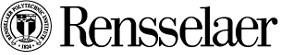 Program PlannerDoctoral Program in Electrical, Computer, and Systems Engineering(for students entering with a bachelor’s degree)Name 		Entry Term 	Graduation Requirements: 72 credits√    A minimum of 2/3 of the total course credits listed in the Plan of Study must be at the 6000-6999 level.ECSE Dissertation is not considered course work credit and does not count toward the 2/3 rule.√    3-4 credits in advanced mathematics (4000-6000 level)√	No more than 15 credits of 4000-level courses can be applied to the overall 72 credit plan of study. This includes applying a MATH course at the 4000-level.√    No 1000 or 2000 level course may be applied toward the degree. √	Register for 12-36 credits of dissertation (ECSE-9990) with advisor approval*Students should work with their advisor to determine the best Plan of Study (POS) and be sure to have a total of 72 credits while following the above requirements.Course #	Course Title	Credits	Term/YearI.       Advanced Mathematics Course (3-4 cr.)MATH-                  II.      ECSE Courses (exact credit number depends upon I, II, IV)ECSE-                   ECSE-                   ECSE-                   ECSE-                   ECSE-                  III.	External courses from the Schools of Science or Engineering, or additionalECSE courses. (exact credit number depends upon I, II, IV) 	- 	 	- 	 	- 	 	- 	 	- 	IV.	Dissertation Credits (12-36 cr., exact number depends upon I, II, III)*ECSE-9990ECSE-9990ECSE-9990ECSE-9990ECSE-9990Total Credits:	72 (total courses and credits completed)Graduate Plan of StudyName  	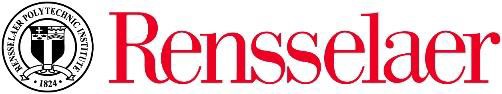 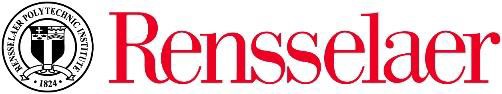 RIN  	Email  	Expected Graduation Date  	Advisor  	Degree	 	M.S.	 	 M. Eng.	 	M.B.A.	 	M. Arch.	 	M.F.A.	 	Ph.D.	 	D. Eng.Program  	__ 	Dual Degree   	Check if Co-terminal    	¹F=Fall, S=Spring, U=Summer*Shared Courses (Dual Degree Programs Only)See Instructions	Total Credit HoursPlease submit original to Office of Graduate Education (OGE)- - - - - - - - - - - - - - - - - - - - - - - - - - - -- - - - - - - - - - - - - - - - - - - - - - - - - - - - - - - - - - - - - - - - - - - - -OFFICE OF GRADUATE EDUCATION APPROVAL:Signature  	Graduate Education will send copies to:  	Registrar  	DepartmentDate  	Plan Status   	 New	 RevisedRevised November 2017  GRADUATE PLAN OF STUDY INSTRUCTIONSGENERALYou must submit a Plan of Study (POS) before end of your second semester in your program. Your POS is your plan for completing your entire degree. If your plans change after you submit your POS, you can submit an updated version at any time. Most graduate students revise their POS several times before they graduate. Awarding of the degree is based on satisfactory completion of Institute requirement and on satisfactory completion of all courses listed and approval of any transfer credits.Submit an updated and revised POS every time you change your coursework or timeline. An incomplete or inaccurate POS will not be approved by OGE. All plans should be typed.List all courses that will be applied toward the degree. For every course you list, indicate:	Course subject / number / title	Credit hours received for the course (Students should list these credits in chronological order of registration, and should stop listing credits once they have listed the minimum number required for the degree,even if they have earned additional credits beyond the minimum. Please do not include 0 Credit courses such asADMN 6700: Orientation Seminar for Grads.)	Semester in which the course has or will be completed; including the year (i.e. F 2017)	Whether the course is required, elective, transfer or waived	Total number of credits (which should be equal to the number of credits required for the degree: 30, 45, 60,72, or 90 are the only possible credit totals)TRANSFER CREDITSIf a course is listed as a transfer, the transfer credits  must be approved by the department and OGE and on file with the Registrar’s  Office  before they can be applied toward a degree. You should verify that the Transfer Credit Approval Form and an official transcript showing the completion of the course are on file with the Registrar’s Office. Because the residence requirement for the master’s degree is 24 credit hours, no more than six credits may be transferred toward the master’s degree and they cannot have been used for another degree. Students in a doctoral program not applying a full Master’s degree cannot  transfer more than 24 credit hours toward a 72 credit hour degree and no more than 42 credits toward a 90 credit hour degree. Students cannot transfer courses from a completed degree earned outside of the Institute to their RPI Master’s/PhD program.WAIVERSIf a course is listed as waived, it must be replaced by another course to total the appropriate number of credits required fo r the degree. This does not apply for the M. Arch program.MASTER’S DEGREEThe Plan of Study must contain 30 credit hours (45 for the MBA and 60 for the MFA) beyond the bachelor’s degree with satisfactory grades.2 At least half of the total credit hours presented toward the degree must have the suffix numbers 6000-7999, with the further limitation that no more than 15 credits of 4000-4990 courses are  allowed (see program for other departmental rules). The master’s degree must be completed within two and one-half years. Students enrolled in part-time and Advanced Professional Studies programs must complete the degree within three and one-half years. 2000  level courses cannot be applied towards a master’s degree.DUAL MASTER’S DEGREEIf you are receiving a dual degree, please list your other degree in the “Dual Degree” field. A POS must be filed simultaneously for both degrees. Please be aware that only six credit hours used for one master’s can be applied to a second master’s degree. Courses being “shared” between the two degrees should be marked by an asterisk (*) after the course title.DOCTORAL DEGREEThe POS must contain 72 credit hours  beyond the bachelor’s degree (48 must be earned at Rensselaer with satisfactory grades). Some programs require 90 credits (48 must be earned at Rensselaer with satisfactory grades); please check individual departmental policies. In satisfying degree requirements, at least two-thirds of the total credit hours, excluding thesis, must contain the suffix numbers6000–7999, with the further limitation that no more than 15 credit hours of 4000-4990 courses are to be allowed for a 72 credit hour doctorate or no more than 21 credit hours of 4000-4999 courses for a 90 credit doctorate. The degree must be completed within sevenyears (five years if entering with a Master’s degree) of the first course applied to the degree. 2000 level courses cannot be applied towards a doctoral degree. For students entering a PhD program with a relevant Master’s degree or who earn  a Master’s degree along the course of the PhD program: you may apply up to 24 credits toward your PhD for advanced standing. See restrictions for 4000-level courses. For Master’s degrees from outside of the Institute, a copy of the transcript must be submitted to OGE with 6000 -level courses and equivalent courses highlighted. Not all credits may be applicable to the two-thirds rule if not at the 6000 level.NOTEIn addition to meeting the institute requirements, the plan must adhere to all departmental regulations.After you complete the plan, sign it and meet with your adviser for his/her signed approval. After your adviser approves the plan, forward it to the appropriate person in your department for approval.When the plan receives departmental approval, send the original to OGE. Upon OGE approval, a copy will be filed with the registrar’soffice.2SATISFACTORY GRADESThe average of all grades used for credit toward an advanced degree must be B (3.0) or better. Courses with a D grade cannot be applied to a plan of study.RequirementsPlease submit the followingIntended semester of entrance- Completion of four academic terms- This completed formto program- Overall GPA of 3.5 or above- ResumeSpring/Fall/Summer   	Name of Institution(MOST RECENTLY ATTENDED)Dates of AttendanceFrom	To(Mo./Yr.)    (Mo./Yr.)Dates of AttendanceFrom	To(Mo./Yr.)    (Mo./Yr.)Major FieldDegree(B.S., M.S., none, etc.)Received orExpectedMo./Yr.OverallGPA1. Rensselaer2.APPLICANT: Please send this form with each of your invitations for letters of recommendation.APPLICANT: Please send this form with each of your invitations for letters of recommendation.Student NameAreas of InterestRINEmail AddressDate SubmittedBUCKLEY AMENDMENT WAIVERThe Family Educational Rights and Privacy Act of 1974 (Buckley Amendment) allows you to access your educationalrecords at Rensselaer. You may waive your right of access to this specific report if you so choose. Your decision to waive or not to waive your right of access will have no bearing on the handling of your application.BUCKLEY AMENDMENT WAIVERThe Family Educational Rights and Privacy Act of 1974 (Buckley Amendment) allows you to access your educationalrecords at Rensselaer. You may waive your right of access to this specific report if you so choose. Your decision to waive or not to waive your right of access will have no bearing on the handling of your application.I do	do not	waive my rights to access this report.Waiver Signature	DateI do	do not	waive my rights to access this report.Waiver Signature	DateCERTIFICATIONI confirm that I did not write any portion of this recommendation, either in whole or in part, or have any involvement in its drafting or submission.CERTIFICATIONI confirm that I did not write any portion of this recommendation, either in whole or in part, or have any involvement in its drafting or submission.Certification Signature	DateCertification Signature	DateRECOMMENDER: Please use the following page or a separate sheet for your detailed comments and evaluation.RECOMMENDER: Please use the following page or a separate sheet for your detailed comments and evaluation.The student named above has applied for admission to the BS-PhD Program in ECSE.The Admissions Committee will carefully consider your recommendation as part of the student’s application. Please highlight: academic performance, motivation, maturity, emotional stability, group interaction skills, integrity, reliability, communication, and perseverance, as well as major strengths or weaknesses.Thank you for telling us about your experiences with this student.  If the student has waived his/her right to access this report above, the information will be treated as confidential.The student named above has applied for admission to the BS-PhD Program in ECSE.The Admissions Committee will carefully consider your recommendation as part of the student’s application. Please highlight: academic performance, motivation, maturity, emotional stability, group interaction skills, integrity, reliability, communication, and perseverance, as well as major strengths or weaknesses.Thank you for telling us about your experiences with this student.  If the student has waived his/her right to access this report above, the information will be treated as confidential.Recommender’s NameRelationship to ApplicantEmail AddressDate SubmittedHow well do you know the applicant?How well do you know the applicant?I would rate this candidate’s suitability for the BS-PhD Program as:Exceptional	Very Good	Good	Acceptable	Not acceptable(Top 5%)	(Top 15%)	(Top 30%)	(Top 50%)	(Bottom 50%)I would rate this candidate’s suitability for the BS-PhD Program as:Exceptional	Very Good	Good	Acceptable	Not acceptable(Top 5%)	(Top 15%)	(Top 30%)	(Top 50%)	(Bottom 50%)Please use the following space or attach a separate sheet for your more detailed comments  and evaluationPlease Email completed recommendation to Kelley Kritz (kritzk@rpi.edu)Please use the following space or attach a separate sheet for your more detailed comments  and evaluationPlease Email completed recommendation to Kelley Kritz (kritzk@rpi.edu)APPLICANT: Please send this form with each of your invitations for letters of recommendation.APPLICANT: Please send this form with each of your invitations for letters of recommendation.Student NameAreas of InterestRINEmail AddressDate SubmittedBUCKLEY AMENDMENT WAIVERThe Family Educational Rights and Privacy Act of 1974 (Buckley Amendment) allows you to access your educationalrecords at Rensselaer. You may waive your right of access to this specific report if you so choose. Your decision to waive or not to waive your right of access will have no bearing on the handling of your application.BUCKLEY AMENDMENT WAIVERThe Family Educational Rights and Privacy Act of 1974 (Buckley Amendment) allows you to access your educationalrecords at Rensselaer. You may waive your right of access to this specific report if you so choose. Your decision to waive or not to waive your right of access will have no bearing on the handling of your application.I do	do not	waive my rights to access this report.Waiver Signature	DateI do	do not	waive my rights to access this report.Waiver Signature	DateCERTIFICATIONI confirm that I did not write any portion of this recommendation, either in whole or in part, or have any involvement in its drafting or submission.CERTIFICATIONI confirm that I did not write any portion of this recommendation, either in whole or in part, or have any involvement in its drafting or submission.Certification Signature	DateCertification Signature	DateRECOMMENDER: Please use the following page or a separate sheet for your detailed comments and evaluation.RECOMMENDER: Please use the following page or a separate sheet for your detailed comments and evaluation.The student named above has applied for admission to the BS-PhD Program in ECSE.The Admissions Committee will carefully consider your recommendation as part of the student’s application. Please highlight: academic performance, motivation, maturity, emotional stability, group interaction skills, integrity, reliability, communication, and perseverance, as well as major strengths or weaknesses.Thank you for telling us about your experiences with this student.  If the student has waived his/her right to access this report above, the information will be treated as confidential.The student named above has applied for admission to the BS-PhD Program in ECSE.The Admissions Committee will carefully consider your recommendation as part of the student’s application. Please highlight: academic performance, motivation, maturity, emotional stability, group interaction skills, integrity, reliability, communication, and perseverance, as well as major strengths or weaknesses.Thank you for telling us about your experiences with this student.  If the student has waived his/her right to access this report above, the information will be treated as confidential.Recommender’s NameRelationship to ApplicantEmail AddressDate SubmittedHow well do you know the applicant?How well do you know the applicant?I would rate this candidate’s suitability for the BS-PhD Program as:Exceptional	Very Good	Good	Acceptable	Not acceptable(Top 5%)	(Top 15%)	(Top 30%)	(Top 50%)	(Bottom 50%)I would rate this candidate’s suitability for the BS-PhD Program as:Exceptional	Very Good	Good	Acceptable	Not acceptable(Top 5%)	(Top 15%)	(Top 30%)	(Top 50%)	(Bottom 50%)Please use the following space or attach a separate sheet for your more detailed comments  and evaluationPlease Email completed recommendation to Kelley Kritz (kritzk@rpi.edu)Please use the following space or attach a separate sheet for your more detailed comments  and evaluationPlease Email completed recommendation to Kelley Kritz (kritzk@rpi.edu)UG or GCourse Subject/NumberCourse NameCredit HoursUG or GCourse Subject/NumberCourse NameCredit HoursUG or GCourse Subject/NumberCourse NameCredit HoursUG or GCourse Subject/NumberCourse NameCredit HoursUG or GCourse Subject/NumberCourse NameCredit HoursUG or GCourse Subject/NumberCourse NameCredit HoursUG or GCourse Subject/NumberCourse NameCredit HoursUG or GCourse Subject/NumberCourse NameCredit HoursUG or GCourse Subject/NumberCourse NameCredit HoursUG or GCourse Subject/NumberCourse NameCredit HoursUG or GCourse Subject/NumberCourse NameCredit HoursUG or GCourse Subject/NumberCourse NameCredit HoursUG or GCourse Subject/NumberCourse NameCredit HoursStudent	Signature	DateStudent	Signature	DateStudent	Signature	DateAdvisor	Signature	DateAdvisor	Signature	DateAdvisor	Signature	DateGraduate Program Director	Signature	DateGraduate Program Director	Signature	DateGraduate Program Director	Signature	Date